EAST SUSSEX COUNTY COUNCIL JOB DESCRIPTION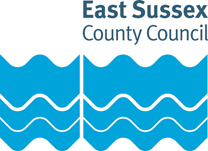 Job Title: Library AssistantDepartment: Communities, Economy and TransportGrade: Single Status 3/4Responsible to: Library Manager or Assistant Library ManagerResponsible for:Purpose of the Role:To work as part of a team providing a welcoming, courteous and efficient service for library customers.Key tasks:Provide a high level of customer service to internal and/or external customers.Provide timely and accurate information in writing and verbally as required.Undertake administrative duties in accordance with statutory and departmental requirements and systems.Accurately maintain local paper or computerised records.Ensure you follow all local policies and you comply with any legal duties of the service.Support managers in maintaining property, resources and facilities and their security.Ensure the security of Council property that you are required to use or that customers may use or loan from the service.Administer transactional financial processes, including payment cards for ordering goods and service, petty cash and processing invoices in line with Council standards, to a value of less than £100 a week.Progression to SS4 dependent on the following responsibilities being required of the role: Use developed knowledge of the service or more specialist skills to undertake more complex tasks e.g. assistant in a technical specialism, training and mentoring new staffAnd one of the following:Administer transactional financial processes, including payment cards for ordering goods and service, petty cash and processing invoices in line with Council standards, to a value of £100 or more per weekorTake responsibility for referring enquiry on to other colleagues or teams on behalf of external customers if necessary or advise the customer of services that they can access to meet their needs.PERSON SPECIFICATIONEssential education and qualificationsQCF Level 2 qualification or equivalent experience.Essential key skills, abilities, knowledge, experience, values and behavioursAbility to manage own time effectively and deal with conflicting demandsAbility to accurately input and check computer data.Able to communicate concisely.  Speaking and writing using plain English to convey clear messages e.g. able to deal with telephone queries, liaise with managers, staff and members of the public and write basic letters.Ability to communicate effectively and converse at ease with customer and provide advice in accurate spoken English.Ability to undertake manual handling tasks.Problem solving skills.Ability to deal with difficult and challenging customers and situations.Basic ICT knowledge including working knowledge of Microsoft Office (in particular Outlook, Word and Excel).Awareness of the services provided by ESCC and the function of the team the role supports.Cash handling.Customer focussed approach to work.Ability to work in a team.Good time management.A commitment to equal opportunities and anti-discriminatory practice.Interest in ICT.Ability to learn to use new computer systems.A willingness to undertake computer training as required.Flexibility in working hours and location (hours may be worked on a rota/emergency basis to include weekend and evening working).Full driving licence or ability to demonstrate how you will meet the travelling needs of the role.Desirable key skills, abilities, knowledge, experience, values and behavioursImplementing Health & Safety policy and procedures.Document version control:Date created/amended: October 2022Name of person created/amended document: Job Evaluation Reference: 11273Health & Safety FunctionsThis section is to make you aware of any health & safety related functions you may be expected to either perform or to which may be exposed in relation to the post you are applying for. This information will help you if successful in your application identify any health-related condition which may impact on your ability to perform the job role, enabling us to support you in your employment by way of reasonable adjustments or workplace support.FunctionApplicable to role Using display screen equipment YesWorking with children/vulnerable adultsYesMoving & handling operationsYesOccupational DrivingNoLone WorkingYesWorking at heightNoShift / night workNoWorking with hazardous substancesNoUsing power toolsNoExposure to noise and /or vibrationNoFood handlingNoExposure to blood /body fluidsNo